柳州市鹿寨职业教育中心招聘教师简章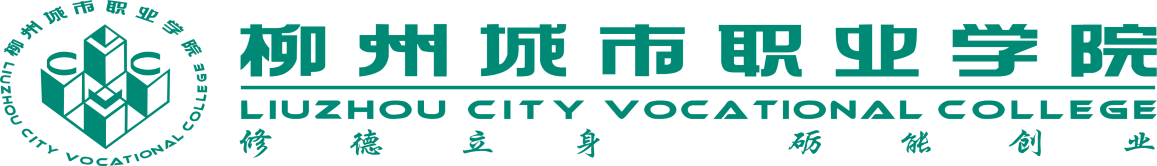 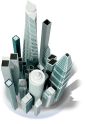 学校概况柳州市鹿寨职业教育中心成立于2004年5月，是一所公办的职业学校，是自治区重点中等职业学校、自治区示范性中等职业学校。为了进一步推动中、高职协调发展，经批准，在柳州市鹿寨职业教育中心的基础上，鹿寨县人民政府与柳州城市职业学院于2017年3月共同设立“柳州城市职业学院鹿寨分院”。 鹿寨分院坐落在广西柳州市鹿寨县十里亭教育集中区，位于国道G322、G323旁，距鹿寨城南汽车客运服务站（往荔浦方向）约5公里，距柳州城市职业学院主校区35公里。鹿寨分院校园占地面积265亩，建筑面积52432平方米。现有教职工112人，其中专任教师92人，具有高级职称14人、中级职称46人、初级职称32人，“双师型”教师49人，师资力量雄厚。为了学校的持续发展，经上级部门批准，现面向社会公开招聘“非实名编制”教师10名，现就有关事宜公告如下：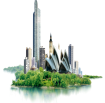 招聘岗位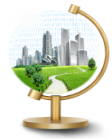 招聘条件高校招聘毕业生1.学历:全日制本科及以上。2.年龄:30岁及以下。3.专业相符。社会人员招聘1.学历：全日制大专及以上。2.年龄:40岁及以下。3.职业资格：拥有中级职业资格证（包括技师、高级工等）。4.职称：讲师（或相对应的等级证书）及以上职称。5.有丰富的与本专业相关工作经验。6.社会企业、行业的专家、精英者优先。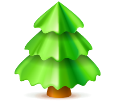 待遇条件工薪待遇与同岗同酬,按学历,资历等福利标准执行,并按相关规定缴纳五险一金。本科毕业生转正后工资2995元（未扣五险一金），奖励性绩效工资6000-9000元/年（每半年发一次），午餐补助4000元/年（每天15元，不含双休日），年终绩效奖15000元/年（2017年的人均标准）。招聘程序及办法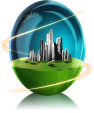 本次招聘按照报名、资格审查、考核、体检、会议审议、聘用等程序进行。（一）报名时间：2018年7月31日至8月10日。（二）报名方式及要求：报名人员投递求职简历(见附件1)，将简历、有效身份证、毕业证和相应的学位证、资格证、工作经历证明材料等扫描件通过发送电子邮件到邮箱to2763@126.com进行报名,文件名请以“招聘岗位+学校+专业+姓名”命名。（三）审查资格并择优确定面试人员根据岗位需求及条件对应聘者进行资格审查，择优确定面试人员。面试时间及地点待定，等电话通知。入围人员凭本人身份证参加面试。（四）综合面试考核：包括教学试讲、笔试、结构化面试等，考察应聘者专业知识、语言表达、应变能力、综合分析能力等职业素养。（五）考察与体检：按照相应岗位面试结果，根据招聘计划确定考核人员，对被考核人员的工作经历、工作业绩及奖惩情况等进行综合性考察。考察合格人员由学校统一组织到指定的综合性医院进行体检，体检、考核不合格的，取消拟聘人选资格。（六）会议审议：考察与体检结束后，上报学校会议，依据面试考核意见及考核结果择优确定拟聘人员。（七）聘用：对会议审议通过的应聘人员，办理签约聘用手续，签订劳动合同。联系方式 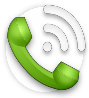 联系单位：柳州市鹿寨职业教育中心（柳州城市职业学院鹿寨分院）电子邮箱：to2763@126.com联系人：徐老师（0772-6812763、18178223828）王老师（0772-6860129、18177250889）联系地址：广西柳州市鹿寨县十里亭教育集中区邮政编码：545600学院网址：www.lcvc.cn附件一：柳州市鹿寨职业教育中心招聘简历模板柳州市鹿寨职业教育中心招聘简历注：提交简历同时请附上应聘者本人的学历证、学位证、职称证、职业资格证、身份证、荣誉证书等扫描件及生活照一张。序号招聘岗位人数需求专业(方向)1建筑装饰工程专业专任教师2本科专业为建筑装饰工程技术、土建施工、建筑装饰设计、装潢艺术设计、装潢设计与工艺教育、建筑材料工程教育。2汽车检测与维修专业专任教师2本科专业为汽车维修工程教育、汽车电子技术与检测诊断、车辆工程、汽车服务工程；研究生专业为车辆工程、载运工具运用工程。3电气控制专业专任教师1本科专业为机械设计制造及其自动化、电气工程及其自动化、机电一体化、电气工程与自动化。4制冷与空调专业专任教师1能源与动力工程、建筑环境与能源应用工程、能源与环境系统工程、能源工程及自动化、能源动力系统及自动化、应用电子技术。5学前教育专业舞蹈专任教师1本科专业为舞蹈表演， 舞蹈表演与教育、舞蹈编导；研究生为舞蹈学。6广告设计专任教师1本科专业为视觉传达设计；艺术设计学，艺术设计。7影视摄影与制作专任教师1本科专业为广播电视播导；研究生专业为戏剧与影视学、戏剧戏曲学、艺术硕士。8烹饪专任教师1本科专业为烹饪与营养教育，专科专业为烹饪工艺与营养。姓名性别民族民族出生年月籍贯政治面貌政治面貌学历学位婚姻状况婚姻状况身高/体重联系电话QQ号QQ号家庭住址电子邮箱电子邮箱电子邮箱求职意向职称职业资格证职业资格证职业资格证计算机水平计算机水平外语水平驾照类型本科毕业院校本科毕业院校所学专业毕业时间研究生毕业院校研究生毕业院校所学专业毕业时间家庭成员情况家庭成员情况姓名姓名姓名与本人关系与本人关系年龄年龄工作单位及职务工作单位及职务工作单位及职务工作单位及职务家庭成员情况家庭成员情况父女父女家庭成员情况家庭成员情况母女母女家庭成员情况家庭成员情况姐妹姐妹学习及工作经历（从高中开始填起）学习及工作经历（从高中开始填起）从何年何月至何年何月从何年何月至何年何月从何年何月至何年何月所在学校（单位）所在学校（单位）所在学校（单位）所在学校（单位）所在学校（单位）所在学校（单位）担任职务担任职务学习及工作经历（从高中开始填起）学习及工作经历（从高中开始填起）学习及工作经历（从高中开始填起）学习及工作经历（从高中开始填起）学习及工作经历（从高中开始填起）学习及工作经历（从高中开始填起）获得奖励情况获得奖励情况获得时间获得时间获得时间奖励名称奖励名称奖励名称奖励名称奖励名称奖励名称发证机关发证机关获得奖励情况获得奖励情况获得奖励情况获得奖励情况获得奖励情况获得奖励情况获得奖励情况获得奖励情况获得奖励情况获得奖励情况获得奖励情况获得奖励情况专业课程专业课程学术论文发表、科研情况学术论文发表、科研情况自我评价自我评价爱好特长爱好特长